Приложение №1к решению Совета народных депутатов Крапивинского муниципального округаот 10.10.2022 № 359Схема границ населенного пункта: п. Перехляй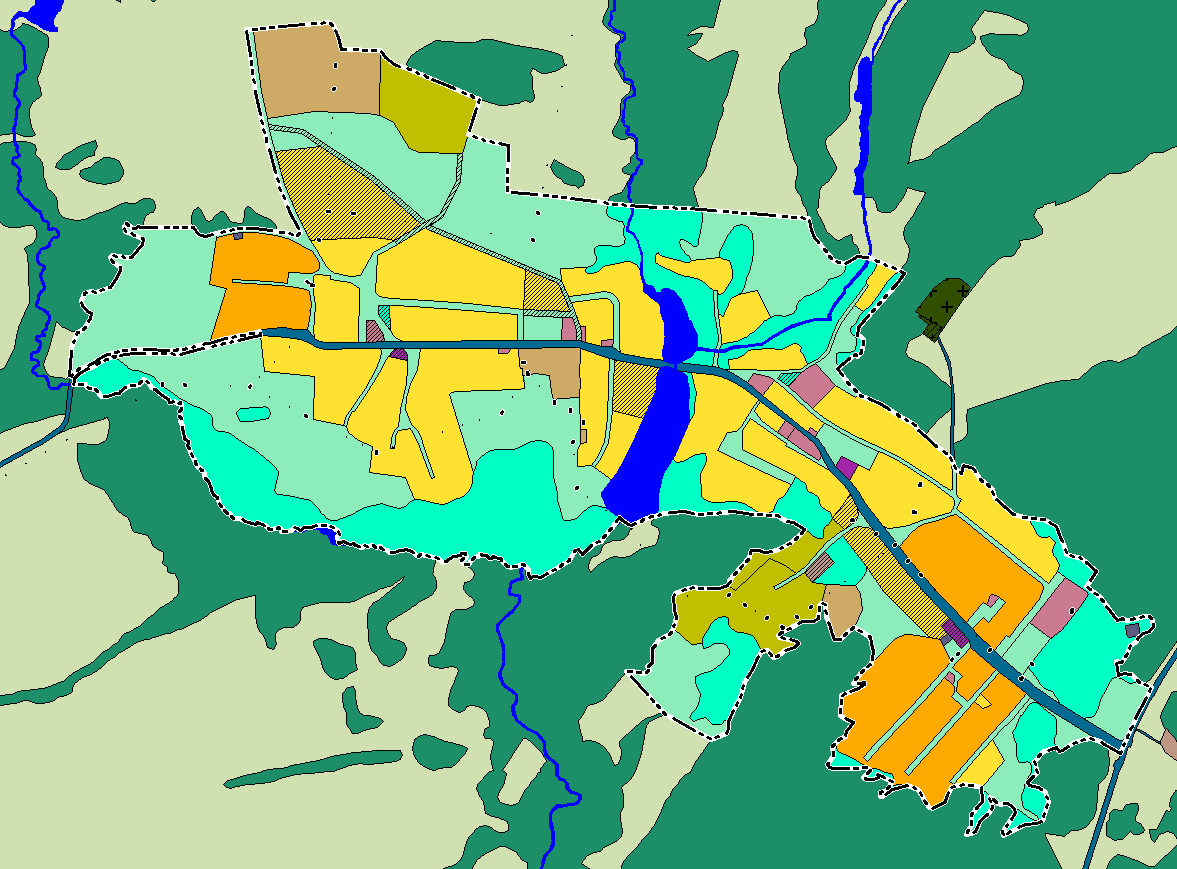 Схема границ населенного пункта: д. Бердюгино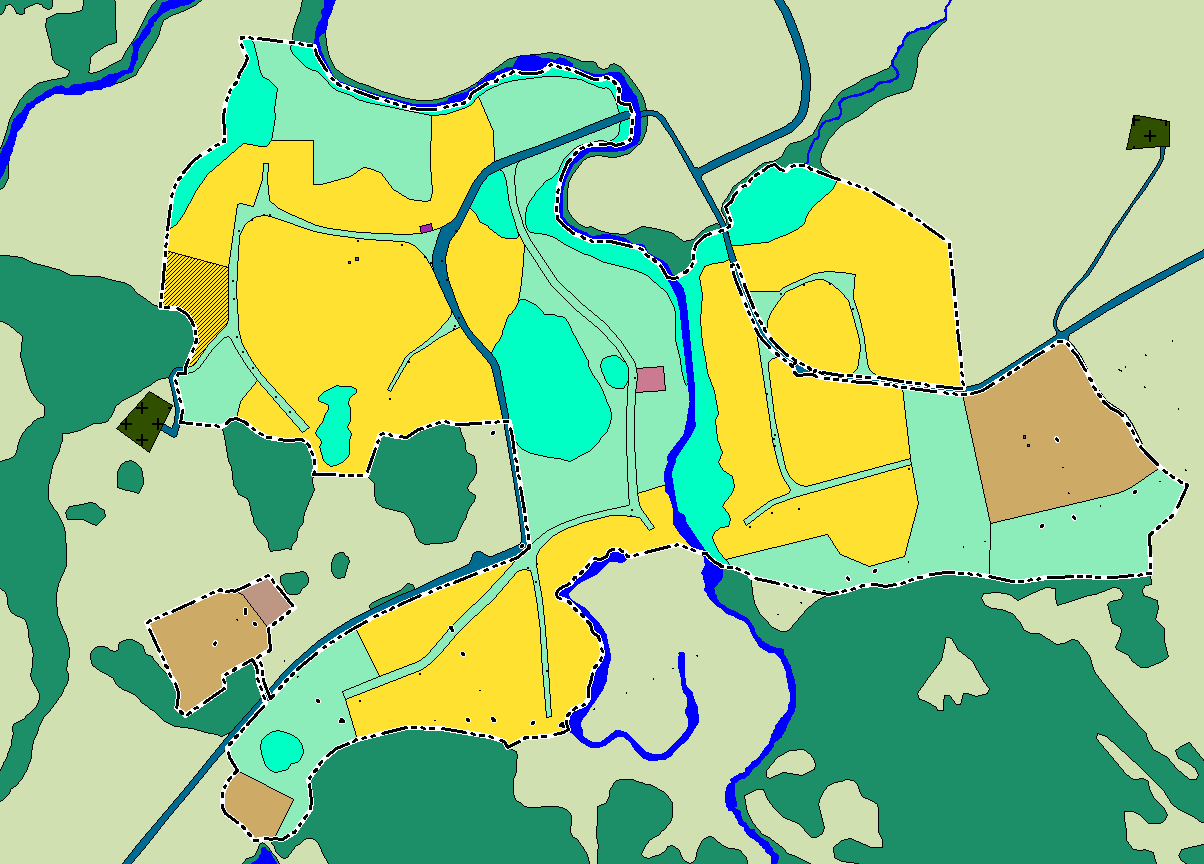 